KAKO OBLIKUJEM MISELNI VZOREC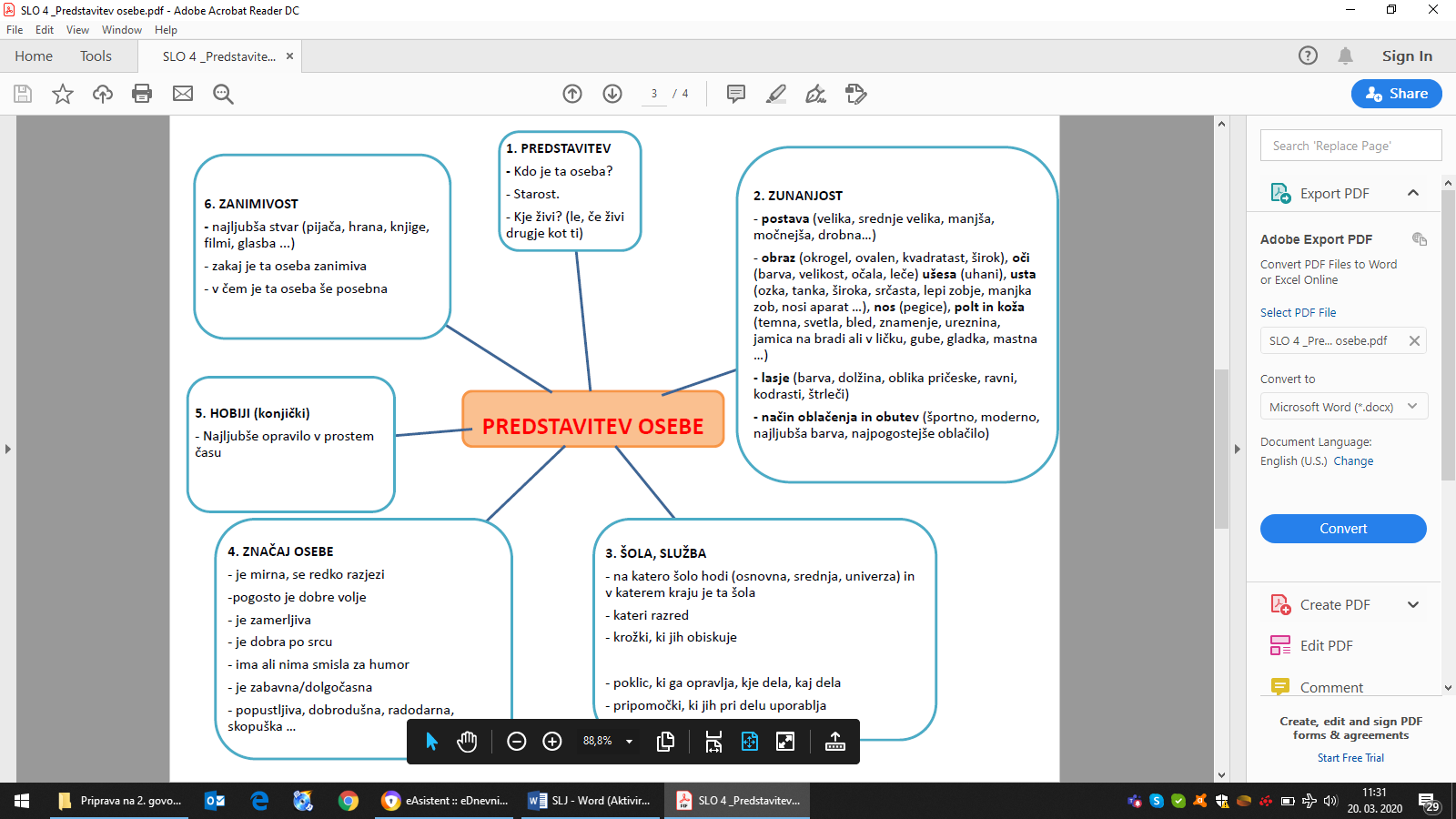 